Comparative study to assessment of depression of undergraduate male and female students located in urban area in duration of   Covid-19Ajay bangar ,Dr.YashiJain,Mugdha Shrivastava,Manish JainABSTRACT This work has done aiming to find out the effect of  Covid -19 on the level of Anxiety and level of depression among the undergraduate students who live and study in urban area. As we know that during pandemic situation all classes for schools and colleges has been performed online .This mode of education has come in practice first time in life of students. Hence a level of depression and anxiety may develop in mind of under graduate college going students who have been preparing for graduation and competitive exam. Going through the literature we found that the Hamilton Depression Scale & Hamilton Anxiety scale are suitable to measure Level of anxiety and depression .Both online and offline mode have been used to collect data from male and female candidate .A sample of  50 students male and 50 students have taken from Gwalior and nearby area .  Two tailed T test has been done to analyze significant difference between the mean value of level of anxiety and level of depression as well for male and female candidate .Correlation coefficient has been determined to find the relation of variance between level of anxiety and level of depression between male and female students. SPSS software, Microsoft word and excel is use to arrange data, calculation, Tabulation and formation of chart. After data analysis and result and discussion it has concluded that the level of thinking and condition of living standard is almost same for male and female student in urban area .Hence there is no significant difference pertaining to level of anxiety and level of depression between male and female undergraduate student living in urban area. It is also come out that the There is no significance relation in level of anxiety and level of depression between male and female candidate.       As we know that the corona virus has been spread in all over the world and so many people had lost their lives .In view of safety measure the government of India imposed lockdown of around50 days in each part of country. All college and schools are closed and the final exams have also cancelled and many competitive exams have postponed.    During  this  period  of  lock  down undergraduate  students  have  faced  so  many  problems  for  continuing  their  study  for  their  end semester exam and competitive exam as well .Due to uncertainty of their exams and their offline classes they experienced some level of depression and anxiety during this period  .This project work  is  the  assessment  of  level  of  depression  and  anxiety  induced  in  male  and  female undergraduate students staying in urban areaIntroduction Depression: Depression consisting of prolonged periods of excessive sadness. It may be because of  persistence  of  failure  in  attempt  made  by  us  to  achieve  the  desire  state  of  life.  We  people always expect a level of prosperity, respect, power for the survival of healthy and happy life .But many  time  there  may  be  much  difference  between  existing  and  expected  state  of  life.  This difference creates a negativity and sadness in our mind. A chain of failure forge stresses which convert  in  to  frustration.  According  to  mental  health  person  try  to  make  it  up  by  performing motivational and spiritual activity. When person fail to mitigate level of frustration, fall in state of depression. Following are the some parameter which has been used to analyze level of depression. 1 Depressed Mood  , 2   Feeling of Guilt ,3 Suicide  , 4   Insomnia, 5 Activity  , 6  Retardation        7 Agitation  ,8 Anxiety,  9  Somatic Symptoms ,10 Genital Symptoms  ,11 Hypochondriasis12 Loss of Weight, 13 Insights  Objective:1 To assess the level of depression and anxiety induced in undergraduate male students located in urban area due to Covid-19 2 To assess the level of depression and anxiety induced in undergraduate female students located in urban area due to Covid-193  To  compare  the  level  of  depression  and  anxiety  induced  in  male  and  female  undergraduate students located in urban area due to Covid-194 To find the relationship between level of depression and anxiety induced in male and female undergraduate students located in urban area due to Covid-19Hypothesis:1  There  will  be  no  significant  difference  with  reference  to  depression,  induced  between undergraduate male and female students located in urban area due to Covid-192   There   will   be   no   significant   difference   with   reference   to   anxiety,   induced   between undergraduate male and female students located in urban area due to Covid-193   There  will   be   no   significant   relationship   between   depression   and   anxiety,   induced   in undergraduate male and female students located in urban area due to Covid-19Sample Size:The sample is selected to represent the population which we want to study. Since it is difficult to study  the  entire  population,  a  sample  is  selected  following  different  procedure.  The  sample selection  process  depends  on  the  objectives  and  the  nature  of  the  sample.  Non  probability sampling method will be used in the present study. In this, the purposive sampling will be used. Those  individuals  who  are  undergraduate,  studying   for  competitive  exam  and  residing  in  the urban  area.  The  learner  will  interact  students  online  and  collect  data  through  a  Google  online form .A total of 100 students with age 18 years to 24 years will be taken for the present study. Out of this, 50 will be male and 50 will be female.Research Design:Correlation  research  design  in  which  we  assume  that  everything  affects  and  affected  by everything  else  will  be  conducted  in  this  project.  Correlation  design  is  one  in  which  the researcher  collects  two  or  more  sets  of  data  from  the  same  group  of  subjects  so  that  the relationship between the two subsequent sets of data can be determined. This study has the aim to determine the level of depression and anxiety induced because of the restriction implemented by the  authorities  to  avoid  the  viral  (Covid-19)  infection  among  the  undergraduate  male   and female students belonging to urban   area. We plan to take sample of 50 students each for male and  female  .    Data  will  be  collected  by  either  by  personal  visit  or  by  Google  form  .After receiving the data we analyze it using SPSS software.Tool: Hamilton Depression Scale & Hamilton Anxiety scale will use to collect dataStatistical Technique:Parametric statistics will be used. The parametric test are most useful and powerful for testing the significance of computed sample statistics. The data will be analyzed using Correlation, ‘t’ test.  Descriptive  statistics  will  be  used  to  organize,  classification,  and  tabulation  of  data. Inferential statistics will be used for testing of hypothesis.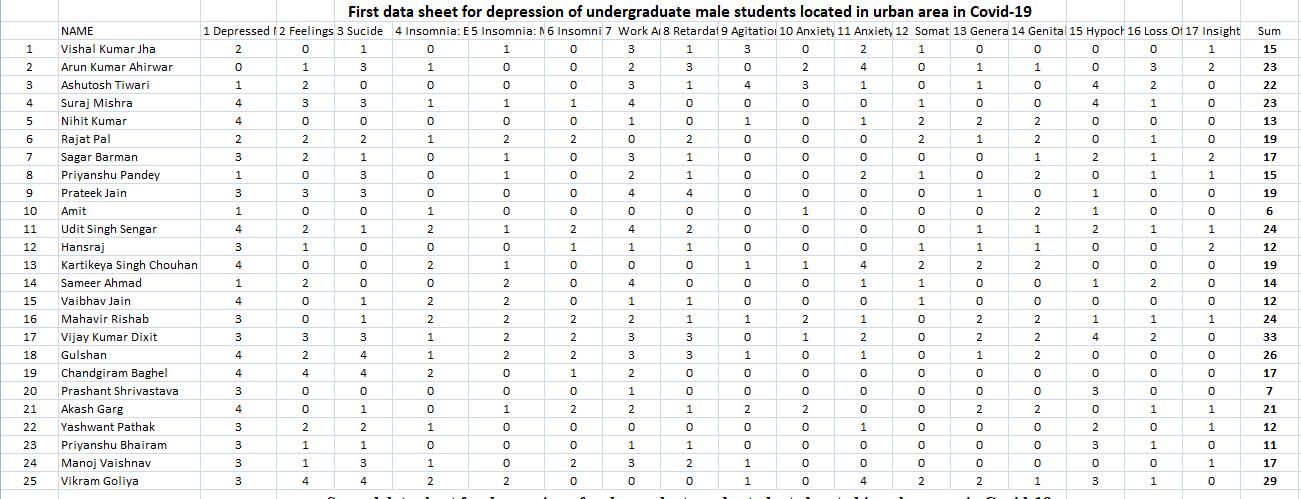 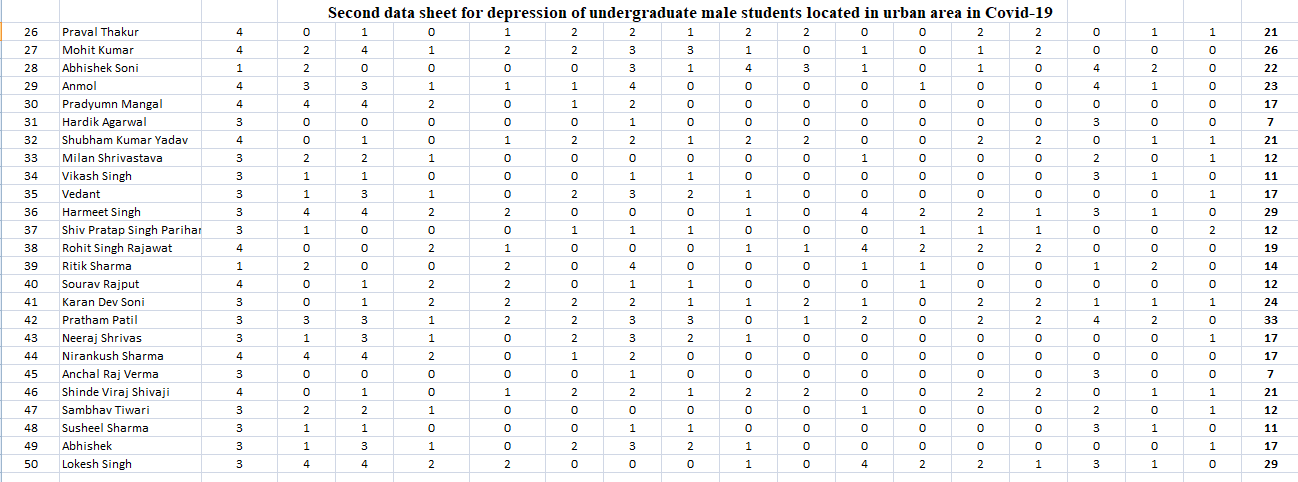 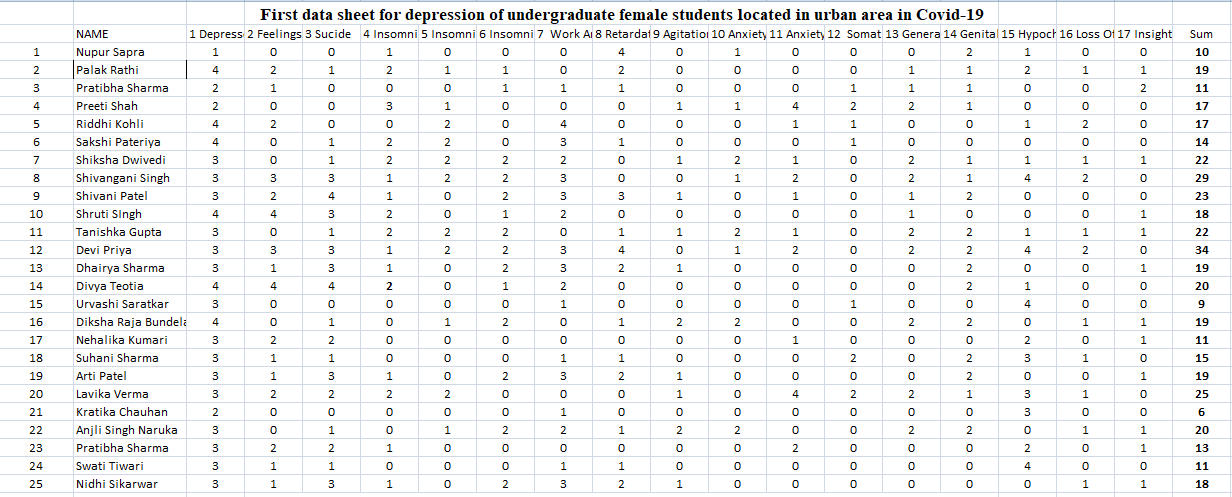 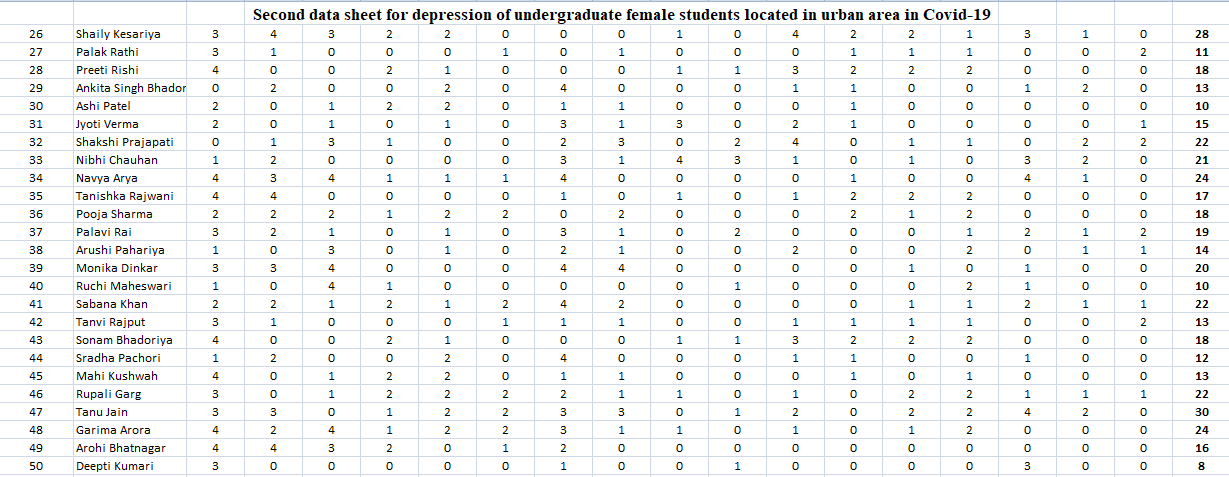 For Depression:- 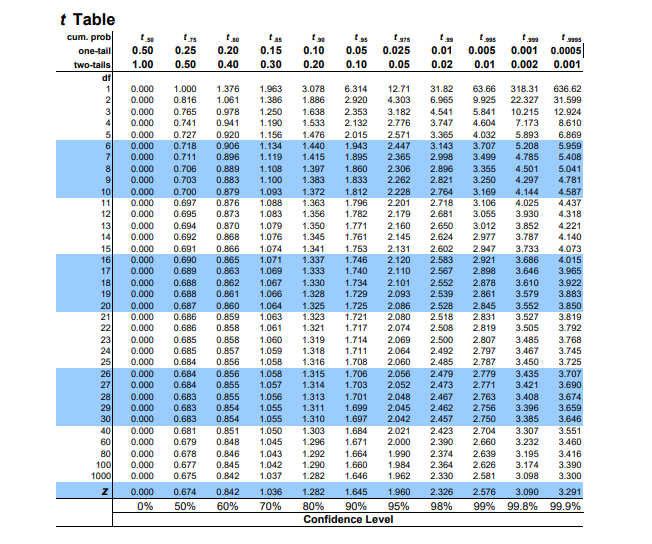 Correlation Coefficient (r) Critical value from T table for 98 Degree of Freedom is 1.962Calculated value of  t   for level of anxiety  is .71156 which is less than critical value .Hence Null Hypothesis cannot be rejected .It concluded that There is   no   significant   difference   with   reference   to   anxiety,   induced   between undergraduate male and female students located in urban area due to Covid-19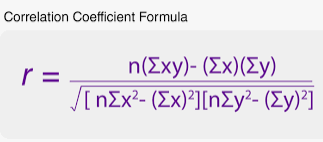   r Value of correlation coefficient is 0.122 Which is very less. Hence Null Hypothesis cannot be rejected. It conclude That There  is   weak    significant   relationship   between  anxiety,   induced   in undergraduate male and female students located in urban area due to Covid-19CONCLUSIONFollowing facts have  been come out from study 1  There is   no  significant  difference  with  reference  to  depression,  induced  between undergraduate male and female students located in urban area due to Covid-192   There is   no   significant   difference   with   reference   to   anxiety,   induced   between undergraduate male and female students located in urban area due to Covid-193   There is weak    significant   relationship   between   depression   and   anxiety,   induced   in undergraduate male and female students located in urban area due to Covid-19REFERENCE[1] Feeg,  V.  D.,  Prager,  L.  S.,  Moylan,  L.  B.,  Smith,  K.  M.,  &  Cullinan,  M.  (2014).Predictors  of  Mental  Illness  Stigma  and  Attitudes  among  College  Students:  UsingVignettes  from  a Campus Common Reading Program.  Issues  in mental  health nursing,35(9), 694-703.[2] Gulliver,   A.,   Griffiths,   K.   M.,   &   Christensen,   H.   (2010).   Perceived   barriers   and facilitators  to  mental  health  help-seeking  in  young  people:  a  systematic  review.  BMC psychiatry, 10(1), 113.[3] Biddle, L., Donovan, J., Sharp, D., & Gunnell, D. (2007). Explaining non-help-seeking amongst  young  adults  with  mental  distress:  a  dynamic  interpretive  model  of  illness behaviour. Sociology of health & illness, 29(7), 983-1002.[4] Hinrichsen GA, Emery EE. (2006). Interpersonal factors and late-life depression. ClinicalPsychology: Science and Practice, 12, 264–75.[5] Barney,  L.  J.,  Griffiths,  K.  M.,  Jorm,  A.  F.,  &  Christensen,  H.  (2006).  Stigma  about depression  and  its  impact  on  help-seeking  intentions.  Australian  and  New  Zealand Journal of Psychiatry, 40(1), 51-54.[6] MacKian, S., Bedri, N., & Lovel, H. (2004). Up the garden path and over the edge: where might health-seeking behaviour take us?. Health policy and planning, 19(3), 137-146.[7] Corrigan,  P.,  Markowitz,  F.  E.,  Watson,  A.,  Rowan,  D.,  &  Kubiak,  M.  A.  (2003).  An attribution model of public discrimination towards persons with mental illness. Journal of Health and Social Behavior, 162-179.[8] Givens, J. L., & Tjia, J. (2002). Depressed medical students' use of mental health services and barriers to use. Academic Medicine, 77(9), 918-921.[9] Wilson, C. J., Deane, F. P., Ciarrochi, J. V. & Rickwood, D. (2002). Adolescent barriers to seeking professional psychololgical help for personal-emotional and suicidal problems. Suicide Prevention Australia 9th Annual Conference, June 2002 (pp. 1-8).[10] Brown G.W., Harris T.O. (2001). Social Origins of Depression: A Study of PsychiatricDisorder in Women. Rutledge[11] Komiya, N., Good, G. E., & Sherrod, N. B. (2000). Emotional openness as a predictor of college students' attitudes toward seeking psychological help. Journal of counseling psychology, 47(1), 138.[12] Bandura A. (1998). Self-Efficacy. In: Friedman H. Encyclopedia of Mental Health. SanDiego: Academic Press; 1998[13] Plomin, R., De Fries, J. C., McClearn, G. E. &Rutter, M. (1997). Behaviour Genetics(3rd ed.) New York: W. H. Freeman[14] Kessler, RC. The effects of stressful life events on depression. Annual revue ofPsychology. 1997;48:191–214[15] Pinto A, Francis G. (1993). Cognitive correlates of depressive symptoms in hospitalized adolescents. Adolescence, 28, 661–72.[16] Goodwin, F. K. & Jamison, K. R. (1990). Manic depressive illness. New York: OxfordUniversity Press.[17] Klerman, G.L., Weissman, M.M., Rounsaville, B.J. & Chevron, E.S. (1984).Interpersonal therapy of depression. New York: Academic Press.[18] Seligman, M. (1975). Helplessness: On depression, development and death. SanFrancisco, CA, USA: WH Freeman[19] Seligman, M. E. P. (1974). Depression and learned helplessness. In R. J. Friedman & M. M. Katz (Eds.), The psychology of depression: Contemporary theory and research. Washington, DC: V.H. Winston.[20] Bowlby, , J. (1969). Attachment and loss (Vol. 1). New York: Basis BooksS.N.BoysGirls11510223193221142317513176191471722815299192310618112422121234131919141420151291624191723111826151917192072521216221220231113241711252918262128272611282218292313301710317153221223312213411243517173629183712193819143914204012104124224233134317184417124571346212247123048112449171650298Mean17.8217.58St.Dev6.366.01Variance40.4736.12Count5050T Test Value0.84660.8466Dof9898Boys ( X )Girls ( Y )( XY )( X2 )      ( Y2 )19101903611003627212964281542078422500000202856040078417345782891156923207815291055010025242150457644121241209180400814624163621418614411681640240361600146841963627616272936312062096140028298127848412051004002541976163612224528484576926234816767231614952917223742894842600676022235064845291516240225256181832432432440016022275944847291019190100361736252491296172847628978461060361002717459729289312062096140023143225291966127236144202550040062559452581122226414448489726481392387915215293711407136912110191901003619262348167620295804008413031930900961917153812892111231441121849887156571923721205